О повышении оплаты труда работников муниципальных                                 учреждений Долгоостровского сельского поселения Батыревского районаВ соответствии с постановлением главы администрации Батыревского района от 04 октября 2019 года № 853 администрация Долгоостровского сельского поселения  п о с т а н о в л я е т:1. Повысить с 1 октября . на 4,3 процента рекомендуемые минимальные размеры окладов (должностных окладов), ставок заработной платы работников муниципальных учреждений Долгоостровского сельского поселения Батыревского района, установленные отраслевыми положениями об оплате труда работников муниципальных учреждений Долгоостровского сельского поселения Батыревского района, утвержденными нормативными правовыми актами Долгоостровского сельского поселения Батыревского района.2. Администрации Долгоостровского сельского поселения Батыревского района привести нормативные правовые акты по вопросам, отнесенным к сфере их ведения, в соответствие с настоящим постановлением в месячный срок со дня вступления в силу настоящего постановления.3. Руководителям муниципальных учреждений Долгоостровского сельского поселения Батыревского района с1 октября . обеспечить повышение окладов (должностных окладов), ставок заработной платы работников на 4,3 процента.При повышении окладов (должностных окладов), ставок заработной платы их размеры подлежат округлению до целого рубля в сторону увеличения.4. Финансирование расходов, связанных с реализацией настоящего постановления, осуществлять в пределах средств бюджета Долгоостровского сельского поселения Батыревского района на 2019 год, предусмотренных главным распорядителям средств бюджета Батыревского района.5. Настоящее постановление вступает в силу после его официального опубликования и распространяется на правоотношения, возникшие с 1октября 2019 года.Глава администрации Долгоостровскогосельского поселения Батыревского района	                          Алиуллов Ф.А.ЧĂВАШ РЕСПУБЛИКИПАТĂРЬЕЛ РАЙОНĔЧĂВАШ РЕСПУБЛИКИПАТĂРЬЕЛ РАЙОНĔЧĂВАШ РЕСПУБЛИКИПАТĂРЬЕЛ РАЙОНĔЧĂВАШ РЕСПУБЛИКИПАТĂРЬЕЛ РАЙОНĔ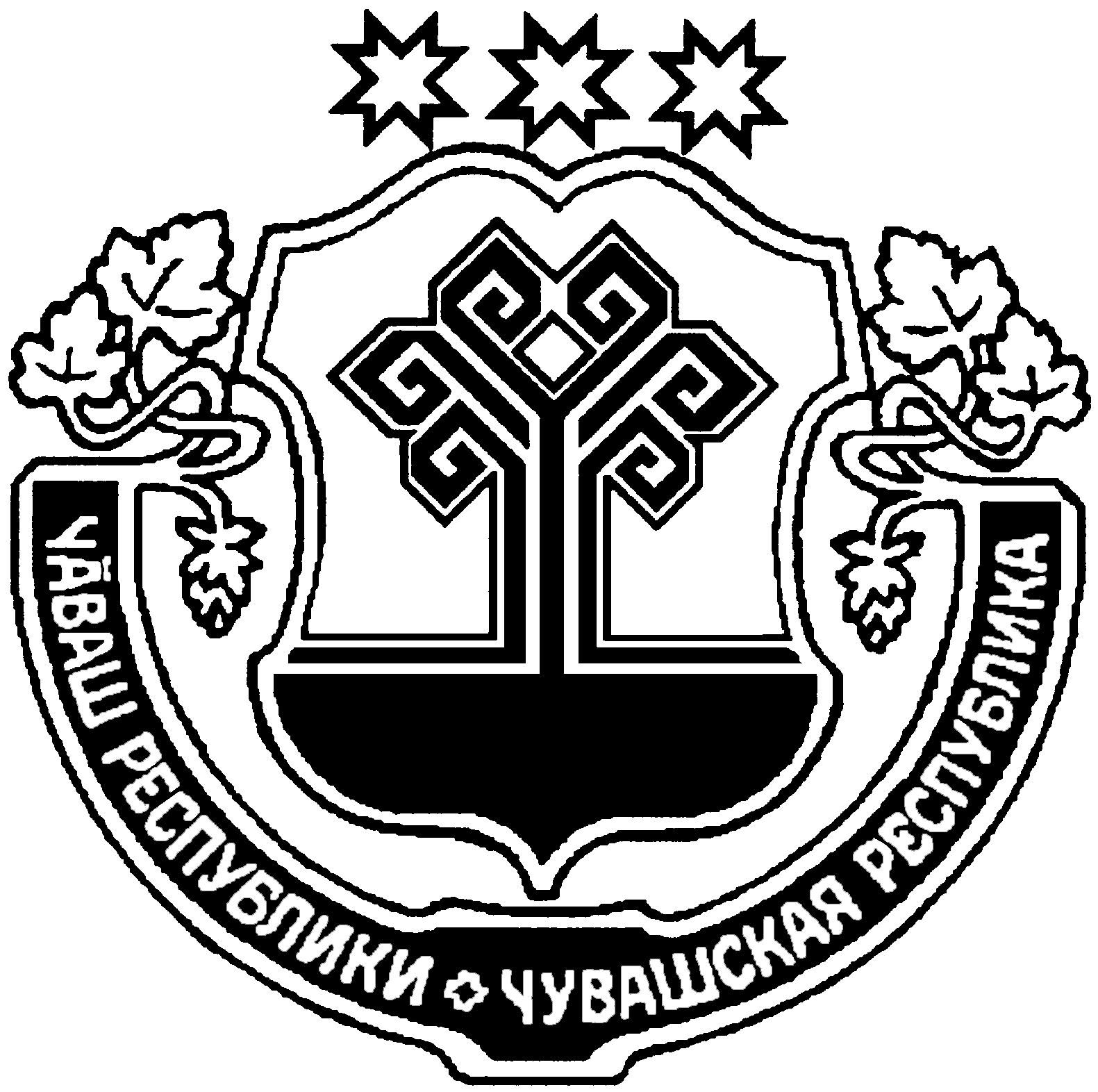 АЧУВАШСКАЯ   РЕСПУБЛИКАБТЫРЕВСКИЙ РАЙОНАЧУВАШСКАЯ   РЕСПУБЛИКАБТЫРЕВСКИЙ РАЙОНАЧУВАШСКАЯ   РЕСПУБЛИКАБТЫРЕВСКИЙ РАЙОНАЧУВАШСКАЯ   РЕСПУБЛИКАБТЫРЕВСКИЙ РАЙОНАЧУВАШСКАЯ   РЕСПУБЛИКАБТЫРЕВСКИЙ РАЙОНЫХРА СЫРМИ  ЯЛ   ПОСЕЛЕНИЙĚН АДМИНИСТРАЦИЙĔЫХРА СЫРМИ  ЯЛ   ПОСЕЛЕНИЙĚН АДМИНИСТРАЦИЙĔЫХРА СЫРМИ  ЯЛ   ПОСЕЛЕНИЙĚН АДМИНИСТРАЦИЙĔЫХРА СЫРМИ  ЯЛ   ПОСЕЛЕНИЙĚН АДМИНИСТРАЦИЙĔАДМИНИСТРАЦИЯДОЛГООСТРОВСКОГО СЕЛЬСКОГО  ПОСЕЛЕНИЯАДМИНИСТРАЦИЯДОЛГООСТРОВСКОГО СЕЛЬСКОГО  ПОСЕЛЕНИЯАДМИНИСТРАЦИЯДОЛГООСТРОВСКОГО СЕЛЬСКОГО  ПОСЕЛЕНИЯАДМИНИСТРАЦИЯДОЛГООСТРОВСКОГО СЕЛЬСКОГО  ПОСЕЛЕНИЯАДМИНИСТРАЦИЯДОЛГООСТРОВСКОГО СЕЛЬСКОГО  ПОСЕЛЕНИЯЙЫШАНУЙЫШАНУЙЫШАНУЙЫШАНУПОСТАНОВЛЕНИЕПОСТАНОВЛЕНИЕПОСТАНОВЛЕНИЕПОСТАНОВЛЕНИЕПОСТАНОВЛЕНИЕ2019 ç.2019 ç.2019 ç.октябрь уйăхĕн07- мĕшĕ- мĕшĕ29№№«0707»октябряоктябряоктября..№29Ыхра  Сырми  ялеЫхра  Сырми  ялеЫхра  Сырми  ялеЫхра  Сырми  ялеЫхра  Сырми  ялеЫхра  Сырми  ялеЫхра  Сырми  ялеЫхра  Сырми  яледеревня Долгий Островдеревня Долгий Островдеревня Долгий Островдеревня Долгий Островдеревня Долгий Островдеревня Долгий Островдеревня Долгий Островдеревня Долгий Островдеревня Долгий Островдеревня Долгий Остров